РАБОЧАЯ ПРОГРАММА по истории для 7 классана 2022-2023 учебный годПланирование составлено в соответствии 	ФГОС ООО	Составитель программы: Старикова Ирина Дмитриевна,учитель истории и обществознания высшей квалификационной категориид. Полуянова2022 годI. ПЛАНИРУЕМЫЕ РЕЗУЛЬТАТЫ ОСВОЕНИЯ ПРОГРАММЫЛичностные результаты:• социальная и культурная идентичность на основе усвоения системы исторических понятий и представлений о прошлом Отечества (период XVI-XVII вв.), эмоционально положительное принятие своей этнической идентичности;• познавательный интерес к прошлому своей Родины;• изложение своей точки зрения, её аргументация в соответствии с возрастными возможностями;• проявление эмпатии как понимания чувств других людей и сопереживания им;• уважительное отношение к прошлому, к культурному и историческому наследию через понимание исторической обусловленности и мотивации поступков людей предшествующих эпох;• навыки осмысления социально-нравственного опыта предшествующих поколений;• уважение к народам России и мира и принятие их культурного многообразия, понимание важной роли взаимодействия народов в процессе формирования древнерусской народности;• следование этическим нормам и правилам ведения диалога в соответствии с возрастными возможностями, формирование коммуникативной компетентности;• обсуждение и оценивание своих достижений, а также достижений других обучающихся под руководством педагога;• расширение опыта конструктивного взаимодействия в социальном общении.Метапредметные результаты:• формулировать при поддержке учителя новые для себя задачи в учёбе и познавательной деятельности;• планировать при поддержке учителя пути достижения образовательных целей;• соотносить свои действия с планируемыми результатами, осуществлять контроль своей деятельности в процессе достижения результата, оценивать правильность решения учебной задачи;• работать с учебной и внешкольной информацией (анализировать графическую, художественную, текстовую, аудиовизуальную информацию, обобщать факты, составлять план, тезисы, конспект и т. д.);• собирать и фиксировать информацию, выделяя главную и второстепенную, критически оценивать её достоверность (при помощи педагога);• использовать современные источники информации — материалы на электронных носителях: находить информацию в индивидуальной информационной среде, среде образовательного учреждения, федеральных хранилищах образовательных информационных ресурсов и контролируемом Интернете под руководством педагога;• привлекать ранее изученный материал при решении познавательных задач;• ставить репродуктивные вопросы (на воспроизведение материала) по изученному материалу;• определять понятия, устанавливать аналогии, классифицировать явления, с помощью учителя выбирать основания и критерии для классификации и обобщения;• логически строить рассуждение, выстраивать ответ в соответствии с заданием, целью (сжато, полно, выборочно);• применять начальные исследовательские умения при решении поисковых задач;• решать творческие задачи, представлять результаты своей деятельности в форме устного сообщения, участия в дискуссии, беседы, презентации и др., а также в видеписьменных работ;• использовать ИКТ-технологии для обработки, передачи, систематизации и презентации информации;• планировать этапы выполнения проектной работы, распределять обязанности, отслеживать продвижение в выполнении задания и контролировать качество выполнения работы;• организовывать учебное сотрудничество и совместную деятельность с учителем и сверстниками, работать индивидуально и в группе;• определять свою роль в учебной группе, вклад всех участников в общий результат.Предметные результаты:• определение исторических процессов, событий во времени, применение основных хронологических понятий и терминов (век, его четверть, треть);• установление синхронистических связей истории Руси и стран Европы и Азии;• составление и анализ генеалогических схем и таблиц;• определение и использование исторических понятий и терминов;• использование знаний о территории и границах, географических особенностях, месте и роли России во всемирно-историческом процессе в изучаемый период;• использование сведений из исторической карты как источника информации о расселении человеческих общностей в эпоху первобытности, расположении древних народов и государств, местах важнейших событий;• формирование представлений об историческом пути России XVI—XVII вв. и судьбах народов, населяющих её территорию;описание условий существования, основных занятий, образа жизни народов России, памятников культуры, исторических событий и процессов;·использование знаний о месте и роли России во всемирно-историческом процессе изучаемого периода;поиск в источниках различного типа и вида (в материальных памятниках древности, отрывках исторических текстов) информации о событиях и явлениях прошлого;• анализ информации, содержащейся в летописях, правовых документах (Судебники 1550 гг. и др.), публицистических произведениях, записках иностранцев и других источниках по истории Московской Руси;• использование приёмов исторического анализа (сопоставление и обобщение фактов, раскрытие причинно-следственных связей, целей и результатов деятельности людей и др.);• понимание важности для достоверного изучения прошлого комплекса исторических источников, специфики учебно-познавательной работы с источниками периода Нового времени развития человечества;• оценивание поступков, человеческих качеств на основе осмысления деятельности Ивана Грозного, Бориса Годунова, Василия Шуйского, Лжедмитрия, Ивана Болотникова, Михаила Романова, патриарха Филарета, Алексея Михайловича, патриарха Никона, Федора Алексеевича и др. исходя из гуманистических ценностных ориентаций, установок;• сопоставление (при помощи учителя) различных версий и оценок исторических событий и личностей с опорой на конкретные примеры;• определение собственного отношения к дискуссионным проблемам прошлого;• систематизация информации в ходе проектной деятельности, представление её результатов как по периоду в целом, так и по отдельным тематическим блокам (Смутное время, правление первых Романовых);• поиск и оформление материалов древней истории своего края, региона, применение краеведческих знаний при составлении описаний исторических и культурных памятников на территории современной России;• приобретение опыта историко-культурного, историко-антропологического, цивилизационного подходов к оценке социальных явлений;• личностное осмысление социального, духовного, нравственного опыта периода Нового времени;• понимание культурного многообразия народов Евразии в изучаемый период, личностное осмысление социального, духовного, нравственного опыта народов России.II. СОДЕРЖАНИЕ учебного курсаНОВАЯ ИСТОРИЯ. КОНЕЦ XV—XVIII в.ВведениеЧто изучает новая история. Понятие «Новое время». Хронологические границы и этапы Нового времени. Человек Нового времени, его отличия от человека средневекового. Запад и Восток: особенности общественного устройства и экономического развития.ТЕМА 1. ЕВРОПА И МИР В НАЧАЛЕ НОВОГО ВРЕМЕНИЭпоха Великих Географических открытий. Новые изобретения и усовершенствования. Источники энергии. Книгопечатание. Новое в военном деле и судостроении. Географические представления. Почему манили новые земли. Испания и Португалия ищут новые морские пути на Восток. Энрике Мореплаватель. Открытие ближней Атлантики. Васко да Гама. Вокруг Африки в Индию. Путешествия Христофора Колумба. Открытие нового материка — встреча миров. Америго Веспуччи в Новом Свете. Фернандо Магеллан. Первое кругосветное путешествие. Западноевропейская колонизация новых земель. Испанцы и португальцы в Новом Свете. Значение Великих географических открытий. Изменение старых географических представлений о мире. Начало складывания мирового рынка. Заморское золото и европейская революция цен. Европа: от Средневековья к Новому времени. Усиление королевской власти. Понятие «абсолютизм». Значение абсолютизма для социального, экономического, политического икультурного развития общества. Короли и парламенты. Единая система государственного управления. Судебная и местная власть под контролем короля. Короли и церковь. «Монарх — помазанник Божий». Армия на службе монарха. Единая экономическая политика. Создание национальных государств и национальной церкви. Генрих VIII Тюдор, Елизавета Тюдор, Яков I Стюарт, Людовик XIV Бурбон. Дух предпринимательства преобразует экономику. Рост городов и торговли. Мировая торговля. Банки, биржи и торговые компании. Переход от ремесла кмануфактуре. Наемный труд. Причины возникновения и развития мануфактур. Мануфактура — капиталистическое предприятие. Рождение капитализма. Социальные слои европейского общества, их отличительные черты. Буржуазия эпохи раннего Нового времени. Новое дворянство.Крестьянская Европа. Низшие слои населения. Бродяжничество. Законы о нищих. Европейское население и основные черты повседневной жизни. Главные беды — эпидемии, голод и войны. Продолжительность жизни. Личная гигиена. Изменения в структуре питания. «Скажи мне, что ты ешь, и я скажу тебе, кто ты есть». Менялись эпохи — менялась мода. Костюм — «визитная карточка» человека. Европейский город Нового времени, его роль в культурной жизни общества. Художественная культура и наука Европы эпохи Возрождения От Средневековья к Возрождению. Эпоха Возрождения и ее характерные черты. Рождение гуманизма. Первые утопии. Томас Мор и его представления о совершенном государстве. Ф. Рабле и его герои. Творчество Уильяма Шекспира, Мигеля Сервантеса — гимн человеку Нового времени. Музыкальное искусство Западной Европы. Развитие светской музыкальной культуры. Новые тенденции в изобразительном искусстве. «Титаны Возрождения». Леонардо да Винчи, Микеланджело Буонарроти, Рафаэль (факты биографии, главные произведения). Особенности искусства Испании и Голландии XVII в.; искусство Северного Возрождения. Развитие новой науки в XVI—XVII вв. и ее влияние на технический прогресс и самосознание человека. Разрушение средневекового представления о Вселенной. «Земля вращается вокруг Солнца и вокруг своей оси» — ядро учения Николая Коперника. Джордано Бруно о бесконечности и вечности Вселенной. Важнейшие открытия Галилео Галилея. Создание Исааком Ньютоном новой картины мира. Уильям Гарвей о строении человеческого организма. Фрэнсис Бэкон и Рене Декарт — основоположники философии Нового времени. Учение Джона Локка о «естественных» правах человека и разделении властей. Реформация и контрреформация в Европе Реформация — борьба за переустройство церкви.Причины Реформации и ее распространение в Европе. Мартин Лютер: человек и общественныйдеятель. Основные положения его учения. Лютеранская церковь. Протестантизм. Томас Мюнцер— вождь народной реформации. Крестьянская война в Германии: причины, основные события,значение. Учение и церковь Жана Кальвина. Борьба католической церкви против Реформации. Игнатий Лойола и орден иезуитов. Королевская власть и Реформация в Англии. Генрих VIII — «религиозный реформатор». Англиканская церковь. Елизавета I — «верховная правительница церковных и светских дел». Укрепление могущества Англии при Елизавете I. Религиозные войны и абсолютная монархия во Франции. Борьба между католиками и гугенотами. Варфоломеевская ночь. Война трех Генрихов. Генрих IV—король, спасший Францию». Нантский эдикт. Реформы Ришелье. Ришелье как человек и политик. Франция — сильнейшее государство на европейском континенте. Ранние буржуазные революции. Международные отношения (борьба за первенство в Европе и колониях). Нидерландская революция и рождение свободной Республики Голландии. Нидерланды —«жемчужина в короне Габсбургов». Особенности экономического и политического развития Нидерландов в XVI в. Экономические и религиозные противоречия с Испанией. «Кровавые» указы против кальвинистов. Начало освободительной войны. Террор Альбы. Вильгельм Оранский. Лесные и морские гёзы. Утрехтская уния. Рождение республики. Голландская республика — самая экономически развитая страна в Европе. Революция в Англии. Установление парламентской монархии. Англия в первой половине XVII в. Пуританская этика и образ жизни. Преследование пуритан. Причины революции. Карл I Стюарт. Борьба короля с парламентом. Начало революции. Долгий парламент. Гражданская война. Парламент против короля. Оливер Кромвель и создание революционной армии. Битва при Нейзби. Первые реформы парламента. Казнь короля и установление рес публики: внутренние и международные последствия. Реставрация Стюартов. «Славная революция» 1688 г. и рождение парламентской монархии. Права личности и парламентская система в Англии — создание условий для развития индустриального общества. Международные отношения. Причины международных конфликтов в XVI — XVIII вв. Тридцатилетняя война — первая общеевропейская война. Причины и начало войны.Основные военные действия. Альбрехт Валленштейн и его военная система. Организация европейских армий и их вооружение. Вступление в войну Швеции. Густав II Адольф — крупнейший полководец и создатель новой военной системы. Окончание войны и ее итоги. Условия и значение Вестфальского мира. Последствия войны для европейского населения. Война за испанское наследство — война за династические интересы и за владение колониями. Семилетняя война, ее участники и значение. Последствия европейских войн для дальнейшего развития международных отношений.ТЕМА 2. ЭПОХА ПРОСВЕЩЕНИЯ. ВРЕМЯ ПРЕОБРАЗОВАНИЙЗападноевропейская культура XVIII в. Просветители XVIII в.— наследники гуманистов эпохи Возрождения. Идеи Просвещения как мировоззрение развивающейся буржуазии. Вольтер об общественно-политическом устройстве общества. Его борьба с католической церковью. Ш.-Л. Монтескье о разделении властей. Идеи Ж.- Ж. Руссо. Критика энциклопедистами феодальных порядков. Экономические учения А. Смита и Ж. Тюрго. Влияние просветителей на процесс формирования правового государства и гражданского общества в Европе и Северной Америке. Художественная культура Европы эпохи Просвещения. Образ человека индустриального общества в произведениях Д. Дефо. Сатира на пороки современного общества в произведениях Д. Свифта. Гуманистические ценности эпохи Просвещения и их отражение в творчестве П. Бомарше, Ф. Шиллера, И. Гете. Придворное искусство. «Певцы третьего сословия»: У. Хогарт, Ж. Б. С. Шарден. Особенности развития музыкального искусства XVIII в. Произведения И. С. Баха, В. А.Моцарта, Л. ван Бетховена: прославление Разума, утверждение торжества и победы светлых сил. Значение культурных ценностей эпохи Просвещения для формирования новых гуманистических ценностей в европейском и североамериканском обществах. Секуляризация культуры. Промышленный переворот в Англии. Аграрная революция в Англии. Развитие в деревне капиталистического предпринимательства. Промышленный переворот в Англии, его предпосылки и особенности. Условия труда и быта фабричных рабочих. Дети — дешевая рабочая сила. Первые династии промышленников. Движения протеста (луддизм). Цена технического прогресса. Североамериканские колонии в борьбе за независимость. Образование Соединенных Штатов Америки. Первые колонии в Северной Америке. Политическое устройство и экономическое развитие колоний. Жизнь, быт и мировоззрение колонистов, отношения с индейцами. Формирование североамериканской нации. Идеология американского общества. Б.Франклин — великий наставник «юного» капитализма. Причины войны североамериканских колоний за независимость. Дж. Вашингтон и Т.Джефферсон. Декларация независимости. Образование США. Конституция США 1787 г. Политическая система США. Билль о правах. Претворение в жизнь идей Просвещения. Европа и борьба североамериканских штатов за свободу. Позиция России. Историческое значение образования Соединенных Штатов Америки. Великая французская революция XVIII в. Франция в середине XVIII в.: характеристика социально- экономического и политического развития. Людовик XVI. попытка проведения реформ. Созыв Генеральных Штатов. Мирабо — выразитель взглядов третьего сословия. Учредительное собрание. 14 июля 1789 г.— начало революции. Плебейский террор. Революцияохватывает всю страну. «Герой Нового Света» генерал Лафайет. Декларация прав человека и гражданина. Конституция 1791 г. Начало революционных войн. Свержение монархии. Провозглашение республики. Якобинский клуб. Дантон, Марат, Робеспьер: черты характера иособенности мировоззрения. Противоборство «Горы» и «Жиронды» в Конвенте. Суд над королем и казнь Людовика XVI: политический и нравственный аспекты. Отсутствие единства в лагеререволюции. Контрреволюционные мятежи. Якобинская диктатура. Якобинский террор. Раскол в среде якобинцев. Причины падения якобинской диктатуры. Термидорианский переворот. Войны Директории. Генерал Бонапарт: военачальник, человек. Военные успехи Франции. Государственный переворот 18 брюмера 1799 г. и установление консульства.ТЕМА 3. ТРАДИЦИОННЫЕ ОБЩЕСТВА В РАННЕЕ НОВОЕ ВРЕМЯКолониальный период в Латинской Америке Мир испанцев и мир индейцев. Создание колониальной системы управления. Ограничения в области хозяйственной жизни. Бесправие коренного населения. Католическая церковь и инквизиция в колониях. Черные невольники. Латиноамериканское общество: жизнь и быт различных слоев населения. Республика Пальмарес, Туссен Лувертюр и война на Гаити. Традиционные общества Востока. Начало европейской колонизации Основные черты традиционного общества: государство — верховный собственник земли; общинные порядки вдеревне; регламентация государством жизни подданных. Религии Востока: конфуцианство, буддизм, индуизм, синтоизм. Кризис и распад империи Великих Моголов в Индии. Создание империи Великих Моголов. Бабур. Акбар и его политика реформ. Причины распада империи.Борьба Португалии, Франции и Англии за Индию. Маньчжурское завоевание Китая. Общественное устройство Цинской империи. «Закрытие» Китая. Русско-китайские отношения. Нерчинский договор 1689 г. Китай и Европа: политическая отстраненность и культурное влияние. Япония в эпоху правления династии Токугавы. Правление сёгунов. Сословный характер общества. Самураи и крестьяне. «Закрытие» Японии.ИСТОРИЯ РОССИИПовторение. Образование Московского княжества и Даниил Александрович Московский, Иван I Калита, Дмитрий Донской, Куликовская битва 1380 г., Феодальная война XV века – Василий II Тёмный Иван III Великий, преодоление феодальной раздробленности, новгородские походы и присоединение Новгорода к московскому государству, Судебник 1497 года Свержение ордынского ига, Стояние на Угре 1480 г., брак с Софией Палеолог и византийское наследие, появление наименования «Россия» и герба – двуглавого орла, строительство московского Кремля, итальянское и греческое культурное влияние Россия в XVI в. Мир после Великих географических открытий. Модернизация как главный вектор европейского развития. Формирование централизованных государств в Европе и зарождение европейского абсолютизма. Завершение объединения русских земель вокруг Москвы и формирование единого Российского государства. Центральные органы государственной власти. Приказная система. Боярская дума. Система местничества. Местное управление. Наместники. Принятие Иваном IV царского титула. Реформы середины XVI в. Избранная рада. Появление Земских соборов. Специфика сословного представительства в России. Отмена кормлений. «Уложение о службе». Судебник 1550 г. «Стоглав». Земская реформа. Опричнина, дискуссия о её характере. Противоречивость фигуры Ивана Грозного и проводимых им преобразований. Экономическое развитие единого государства. Создание единой денежной системы. Начало закрепощения крестьянства. Перемены в социальной структуре российского общества в XVI в. Внешняя политика России в XVI в. Присоединение Казанского и Астраханского ханств, Западной Сибири как факт победы оседлой цивилизации над кочевой. Многообразие системы управления многонациональным государством. Приказ Казанского дворца. Начало освоения Урала и Сибири. Войны с Крымским ханством. Ливонская война. Полиэтнический характер населения Московского царства. Православие как основа государственной идеологии. Теория «Москва — Третий Рим». Учреждение патриаршества. Сосуществование религий. Россия в системе европейских международных отношений в XVI в. Культурное пространство. Культура народов России в XVI в. Повседневная жизнь в центре и на окраинах страны, в городах и сельской местности. Быт основных сословий.Россия в XVII в. Россия и Европа в начале XVII в. Смутное время, дискуссия о его причинах. Пресечение царской династии Рюриковичей. Царствование Бориса Годунова. Самозванцы и самозванство. Борьба против интервенции сопредельных государств. Подъём национально- освободительного движения. Народные ополчения. Прокопий Ляпунов. Кузьма Минин и Дмитрий Пожарский. Земский собор 1613 г. и его роль в развитии сословно-представительской системы. Избрание на царство Михаила Фёдоровича Романова. Итоги Смутного времени. Россия при первых Романовых. Михаил Фёдорович, Алексей Михайлович, Фёдор Алексеевич. Восстановление экономики страны. Система государственного управления: развитие приказного строя. Соборное уложение 1649 г. Юридическое оформление крепостного права и территория его распространения. Укрепление самодержавия. Земские соборы и угасание соборной практики. Отмена местничества. Новые явления в экономической жизни в XVII в. в Европе и в России. Постепенное включение России в процессы модернизации. Начало формирования всероссийского рынка и возникновение первых мануфактур. Социальная структура российского общества. Государев двор, служилый народ,духовенство, торговые люди, посадское население, стрельцы, служилые иноземцы, казаки, крестьяне, холопы. Социальные движения второй половины XVII в. Соляной и Медный бунты. Псковское восстание. Восстание под предводительством Степана Разина. Вестфальская система международных отношений. Россия как субъект европейской политики. Внешняя политика России в XVII в. Смоленская война. Вхождение в состав России Левобережной Украины. Переяславская рада. Войны с Османской империей, Крымским ханством и Речью Посполитой. Отношения России со странами Западной Европы и Востока. Завершение присоединения Сибири. Народы Поволжья и Сибири в XVI—XVII вв. Межэтнические отношения. Православная церковь, ислам, буддизм, языческие верования в России в XVII в. Раскол в Русской православнойцеркви. Культурное пространство. Культура народов России в XVII в. Архитектура и живопись. Русская литература. «Домострой».Начало книгопечатания. Публицистика в период Смутного времени. Возникновение светского начала в культуре. Немецкая слобода. Посадская сатира XVII в. Поэзия. Развитие образования и научных знаний. Газета «Вести-Куранты». Русские географические открытия XVII в. Быт, повседневность и картина мира русского человека в XVII в. Народы Поволжья и Сибири.Повторение.Подведение итогов.III. ТЕМАТИЧЕСКОЕ ПЛАНИРОВАНИЕ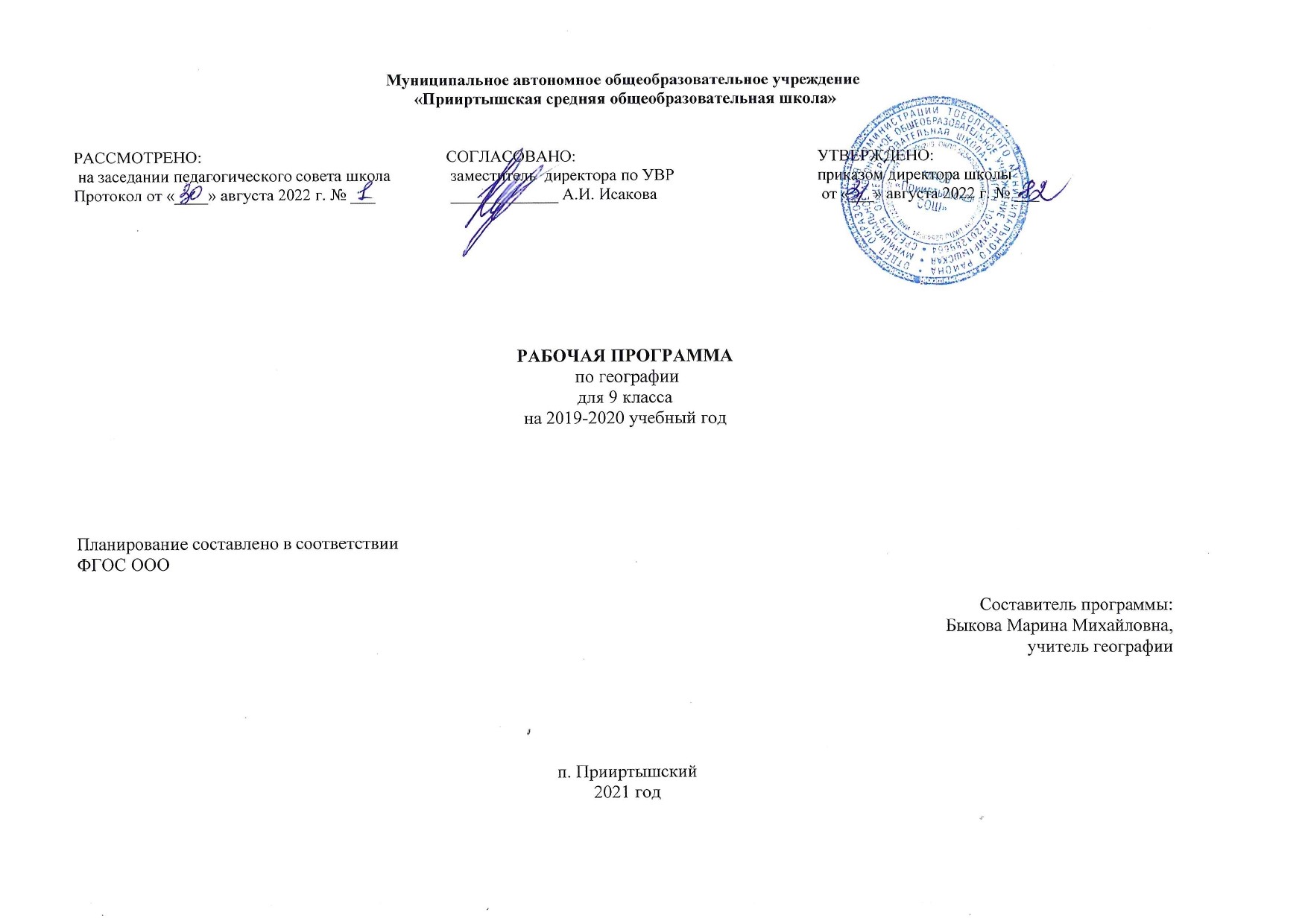 НаучатсяПолучат возможность научитсялокализовать во времени хронологические рамки и рубежные события Нового времени как исторической эпохи, основные этапы отечественной и всеобщей истории Нового времени; соотносить хронологию истории России и всеобщей истории в Новое время;• использовать историческую карту как источник информации о границах России и других государств в Новое время, об основных процессах социально-экономического развития, о местах важнейших событий, направлениях значительных передвижений – походов, завоеваний, колонизации и др.;• анализировать информацию различных источников по отечественной и всеобщей истории Нового времени; • составлять описание положения и образа жизни основных социальных групп в России и других странах в Новое время, памятников материальной и художественной культуры; рассказывать о значительных событиях и личностях отечественной и всеобщей истории Нового времени;• систематизировать исторический материал, содержащийся в учебной и дополнительной литературе по отечественной и всеобщей истории Нового времени;• раскрывать характерные, существенные черты: а) экономического и социального развития России и других стран в Новое время; б) эволюции политического строя (включая понятия «монархия», «самодержавие», «абсолютизм» и др.); в) развития общественного движения («консерватизм», «либерализм», «социализм»); г) представлений о мире и общественных ценностях; д) художественной культуры Нового времени;• объяснять причины и следствия ключевых событий и процессов отечественной и всеобщей истории Нового времени (социальных движений, реформ и революций, взаимодействий между народами и др.);• сопоставлять развитие России и других стран в Новое время, сравнивать исторические ситуации и события;• давать оценку событиям и личностям отечественной и всеобщей истории Нового времени.• используя историческую карту, характеризовать социально-экономическое и политическое развитие России, других государств в Новое время;• использовать элементы источниковедческого анализа при работе с историческими материалами (определение принадлежности и достоверности источника, позиций автора и др.);• сравнивать развитие России и других стран в Новое время, объяснять, в чем заключались общие черты и особенности; • применять знания по истории России и своего края в Новое время при составлении описаний исторических и культурных памятников своего города, края и т. д.№Тема Количество часовКонтрольные работыВСЕОБЩАЯ ИСТОРИЯ. История нового времени (1500-1800)ВСЕОБЩАЯ ИСТОРИЯ. История нового времени (1500-1800)261Особенности и содержание курса «История»2Вводный контрольВведение. От Средневековья к   Новому времени.2Тема 1. Мир в начале Нового времени. Великие географические открытия. Возрождение. Реформация.21Технические открытия и выход к Мировому океану. Технические открытия и выход к Мировому океану. Встреча миров. Великие географические открытия и их последствия.Встреча миров. Великие географические открытия и их последствия. Усиление королевской власти в XVI – XVII вв. Абсолютизм в Европе.Дух предпринимательства преобразует экономику. Дух предпринимательства преобразует экономику. Европейское общество в раннее Новое время. Повседневная жизнь. Европейское общество в раннее Новое время. Повседневная жизнь. Великие гуманисты Европы. Мир художественной культуры Возрождения. Мир художественной культуры Возрождения. Рождение новой европейской науки. Рождение новой европейской науки. Начало Реформации в Европе. Обновление христианства. Распространение Реформации в Европе. Контрреформация. Распространение Реформации в Европе. Контрреформация. Королевская власть и Реформация в Англии. Борьба за господство на море. Королевская власть и Реформация в Англии. Борьба за господство на море. Религиозные войны и укрепление абсолютной монархии во Франции.Религиозные войны и укрепление абсолютной монархии во Франции.3Итоговое повторение3Итоговое повторение.Итоговая контрольная работаИтоговое занятие   за курс Всеобщая история. История нового времени.ИСТОРИЯ РОССИИ424Тема 1. Россия в XVI в.    22Мир и Россия в начале эпохи Великих географических открытий.Территория, население и хозяйство России в начале XVI в.Формирование единых государств в Европе и России.Российское государство в первой трети XVI в.Внешняя политика Российского государства в первой трети XVI в.Начало правления Ивана IV.Реформы  Избранной рады.Реформы  Избранной рады.Государства Поволжья, Северного Причерноморья, Сибири в середине XVI в.Государства Поволжья, Северного Причерноморья, Сибири в середине XVI в.Внешняя политика России во второй половине XVI в.Внешняя политика России во второй половине XVI в.Российское общество XVI в.: «служилые» и «тяглые»Российское общество XVI в.: «служилые» и «тяглые»Опричнина.Итоги царствования Ивана IV.Россия в конце XVI в.Церковь и государство в XVI в.Культура и повседневная жизнь народов России в XVI в.Культура и повседневная жизнь народов России в XVI в.Наш край в XVI в.Контрольно-оценочный урок по теме «Россия в XVI в.»5Тема 2.  Смутное время. Россия при первых Романовых     17Внешнеполитические связи России с Европой и Азией в конце XVI — начале XVII в.Смута в Российском государствеОкончание Смутного времениЭкономическое развитие России в XVII в.Россия при первых Романовых: перемены в государственном устройствеИзменения в социальной структуре российского обществаНародные движения в XVII в.Народные движения в XVII в. Россия в системе международных отношений. «Под рукой» российского государя: вхождение Украины в состав РоссииРусская православная церковь в XVII в. Реформа патриарха Никона и раскол Русские путешественники и первопроходцы XVII в.Культура народов России в XVII в.Культура народов России в XVII в.Народы России в XVII в. Сословный быт и картина мира русского человека в XVII в. Повседневная жизнь народов Украины, Поволжья, Сибири и Северного Кавказа в XVII в.Наш край в XVII в.Повторительно - обобщающий урок по теме «Смутное время. Россия при первых Романовых», проверочная работа    6Итоговые занятия3Итоговое повторение.Итоговая контрольная работаИтоговое занятие за курс истории «Россия в XVI – XVII вв.»Итого за 1 четверть161Итого за 2 четверть161Итого за 3 четверть201Итого за 4 четверть162Итого:685